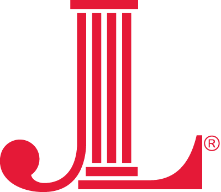 JUNIOR LEAGUE OF SHREVEPORT-BOSSIER, INC.Women Building Better CommunitiesSustainer of the Year Award Nomination PacketEach nomination submission must include: 1) Nomination cover sheet 2) Written responses to the six nominee questions 3) List of nominee's significant awards, League placements, and volunteer, community and civic activities 4) Three letters of recommendation 5) Portrait photograph of nominee (if submitting digital file, please provide a high resolution TIFF or JPG no smaller than 3" x 5")    Please mail completed nominations, postmarked no later than January 8th to:  Junior League of Shreveport-Bossier, Inc. Attn: Toni Thompson, Sustainer Advisor 2601 Line Avenue Shreveport, LA 71104 Award History    More than 100 years ago, Mary Harriman, founder of the Junior League Movement and public service pioneer, recognized the need for a new model of leadership – one that emphasized collaboration over competition.  She transformed the way women of her generation and class viewed their obligation to society, and she played a pivotal role as a social connector.   The Junior League of Shreveport-Bossier’s Sustainer of the Year Award celebrates a woman of outstanding leadership in the Junior League who has used her talents and resources to improve the social and economic conditions of others and who exemplifies The Junior League Mission and Vision.  She has made a positive impact in her League and her community, and her volunteer work continues in the tradition of Mary Harriman.  This Award provides a contemporary link to our founder’s sense of social responsibility as well as her ability to encourage others to share their talents through effective volunteer service.   Nominee Questions   Please provide written responses to the following six questions (response is limited to one 8 ½" x 11" single-spaced page per question):   1. How does this member demonstrate the vision of Mary Harriman?   2. How has she made a difference in the League? What League issues has she addressed?   3. How has she made a difference in the community? What community issues has she addressed?   4. How has she influenced others to be a force for change and impact?   5. How has she demonstrated herself to be a role model, mentor, catalyst and risk-taker?   6. What have been the most significant and lasting contributions she has given to the League and to the community?       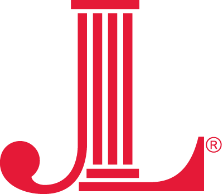 JUNIOR LEAGUE OF SHREVEPORT-BOSSIER, INC.Women Building Better CommunitiesSustainer of the Year Award Nomination Cover SheetName of Nominee________________________________________________       Address________________________________________________________City__________________________ State________________Zip__________       Home Telephone_________________________________________________         Application Prepared By___________________________________________ Telephone______________________________________________________